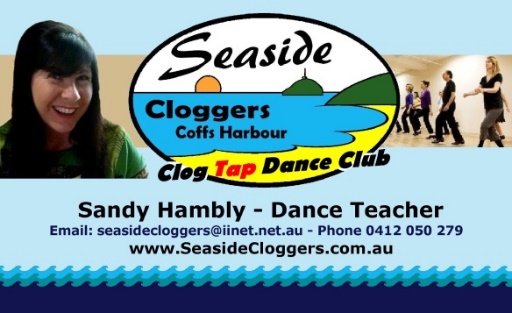 2018 WORKSHOPS / PRIVATE TUITION AVAILABLE  BEGINNER WORKSHOPS (90 MINS - $25) –DESIGNED FOR:BEGINNERS WHO HAVEN’T TAKEN ANY WORKSHOPS OR CLASSES AT ALL OR … BEGINNERS WHO HAVE TAKEN SOME CLASSES AND ARE NEEDING EXTRA HELP TO GRASP THE FUNDAMENTAL STEPS OF CLOG TAP.BASIC PLUS WORKSHOPS (90 MINS - $25) – DESIGNED FOR:BEGINNERS WHO KNOW THE BASICS AND WANT TO TAKE THEIR DANCING TO THE NEXT LEVEL AND REFINE STEPS THEY MAY BE STRUGGLING WITH.BEGINNERS WHO WANT TO LEARN THE DANCES TO COMPLETION SO THEY CAN KEEP UP WITH OTHER STUDENTS AT THE REGULAR CLASSES. HIGHER LEVEL WORKSHOPS (90 MINS - $25) – DESIGNED FOR:STUDENTS WHO HAVE BEEN COMING A WHILE AND READY TO STEP UP INTO THE NEXT LEVEL WITH HARDER STEPS AND ROUTINES.NOTE: FOR ALL 90 MIN WORKSHOPS - Minimum of 4 students)PRIVATE TUITION (1 STUDENT either CHILD OR ADULT) – ($25 PER HOUR ADULT/$20 PER 45MINS CHILD)YOU CHOOSE WHAT YOU WANT TO LEARN.  THIS IS TOTALLY TAILOR MADE JUST FOR YOU.SHARED-PRIVATE TUITION (2 STUDENTS ) – ($20/HOUR/STUDENT)CONCENTRATED TUITION FOR EACH INDIVIDUAL STUDENT OF ANY LEVEL (BEGINNER LEVEL UP). GREAT FOR FRIENDS OR DANCE MATES WHO ARE ON A SIMILAR LEVEL. ALL ABOVE WORKSHOPS ARE HELD IN WOOLGOOLGA_____________________________________________________________________PRIVATE LESSONS/WORKSHOPS AVAILABLE AT COFFS HARBOURPlayhouse Party Room – Tuesdays (School terms only)5.00 – 5.30pm (Private Lesson/Workshop any level for children or adults)Prior booking essential ($15 one student/$10 each 2 students/$9 each 3+ students)7.15 – 7.45pm (Private Lesson/Workshop any level adults)Prior booking essential ($15 one student/$10 each 2 students/$9 each 3+ students)Shoe hire available at $2 per lesson (subject to sizes available)